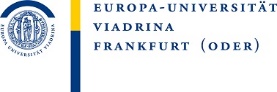 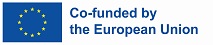 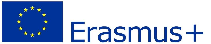 Acceptance Form 2022/23Name: 	Faculty (Kuwi, Jura, Wiwi): 	I hereby accept the nomination for a stay abroad at the following university:Country: 	University: 	Semester (WS/SS): ………………………………………….………For double degrees, indicate depending on start semester „DD WS+SS“ or „DD SS+WS“.  I am aware that the final acceptance for a spot abroad depends from the partner university abroad. Further, I agree to take care of sufficient insurance for my study abroad.			    With my signature, I am obliged to undertake my study abroad. A cancelation on my part without good reason leads to exclusion from all Viadrina exchange programs in future.Please send this document filled out and signed vie E-Mail as PDF until March 17th 2022 to Kuwi/Jura/Non-EU: outgoing@europa-uni.de Wiwi EU: outgoing-wiwi@europa-uni.de _____________________________________________________________________  Place, Date 	  		Signature 